Hyvät eskarilaiset ja huoltajat,Oulun kaupungin eskarilaisilla ja heidän huoltajillaan on mahdollisuus valita, minkä vieraan kielen (A1) opiskelun ekaluokkalainen aloittaa. Kyky ymmärtää ja puhua useampaa kieltä on hyödyllinen taito, joka avaa mahdollisuuksia opiskella ja työskennellä eri maissa. Vieraiden kielten opiskelu auttaa ymmärtämään muita ihmisiä ja kulttuureja, mikä on äärimmäisen tärkeää nykypäivän maailmassa.Kaupungin yhteinen A1-kielen valintainfo pidetään verkossa Microsoft Teams -kokouksena keskiviikkona 28.2.2024 klo 18–19. Teams-linkki tilaisuuteen tässä: Liity kokoukseen napsauttamalla tästä. Tervetuloa!A1-kielen valintaA1-kielen valinta tehdään viikoilla 11–12 eli 11.-24.3.2024.Valinta tehdään Wilmassa huoltajan tunnuksilla.Oppilaan lähikoulun tarjoamat A1-kielet näkyvät Wilman Lomakkeet-valikossa valinta-ajankohtana.A1-kielen opiskelu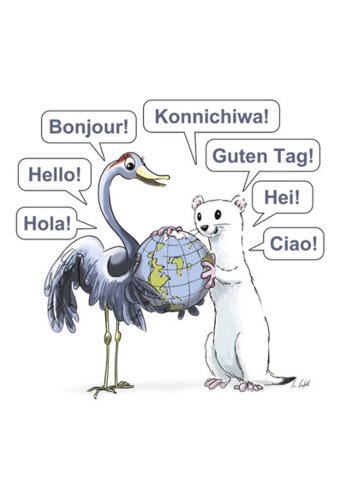 A1-kieli on ensimmäinen vieras kieli.​Oulun kaupungissa tarjotaan A1-kielinä englantia, espanjaa, ranskaa, ruotsia, saksaa ja venäjää.​Jokainen koulu tarjoaa ainakin kahta A1-kieltä.​Oppilas valitsee A1-kielen tulevan lähikoulunsa kielistä.​Lähikoulunne tarjoaa A1-kielinä englantia, ranskaa ja ruotsia.Koulun kielivalikoima on nähtävillä koulun nettisivuilla.​A1-kieli on pakollinen kieli.​A1-kielen opiskelu alkaa 1. luokan oppilailla elokuussa 2024.​Vuosiluokilla 1–2 oppilas opiskelee kieltä 1 h/vko.​Vuosiluokilla 3–4 oppilas opiskelee kieltä 2 h/vko.​Vuosiluokalla 5 oppilas opiskelee kieltä 3 h/vko.​Vuosiluokalla 6 oppilas opiskelee kieltä 2 h/vko.A1-kieltä opiskellaan 9. luokan loppuun saakka.​Ryhmän perustamisraja on 12 oppilasta.​A1-kieli voidaan valita vain oman lähikoulun kielistä.​Jos A1-kieli on joku muu kuin englanti, suositellaan vahvasti englannin valintaa A2-kielenä. A2-kielen opiskelu aloitetaan 4. luokalla.Lisätietoja valinta-asioista ja kielen opiskeluun liittyvistä asioista voi kysyä rehtori Laura Ritolalata p. 0406656048 